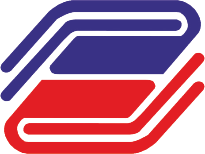 ГОСУДАРСТВЕННЫЙ УНИВЕРСИТЕТ УПРАВЛЕНИЯАннотация основной профессиональной образовательной программы высшего образования  -программы подготовки научно-педагогических кадров в аспирантуреАннотация основной профессиональной образовательной программы высшего образования  -программы подготовки научно-педагогических кадров в аспирантуре07.00.02 – «Отечественная история»07.00.02 – «Отечественная история»Шифр, направление подготовки 46.06.01 «Исторические науки и археология» Присваиваемая квалификацияИсследователь. Преподаватель - исследовательФорма обученияОчная/заочнаяЦелевая аудиторияВыпускники, имеющие документы о соответствующем уровне высшего образования, подтверждающие присвоение квалификации специалиста/магистра Цели образовательной программы Целью образовательной программы является формирование у выпускника компетенций, позволяющих осуществлять профессиональную деятельность в следующих областях: научно-исследовательская деятельность в области истории (прежде всего - отечественной истории) и смежных социально-гуманитарных наук; преподавательская деятельность в области исторических наукРуководитель программы д-р ист. наук, проф. Костриков С.П.Профессиональные дисциплиныТеория и методология исторической наукиОтечественная историяИсточниковедение отечественной истории новейшего и нового времениТеория и история международных отношений и внешней политики РоссииОтечественная историография истории РоссииВеликие географические открытия и их роль в формировании современной картины мира